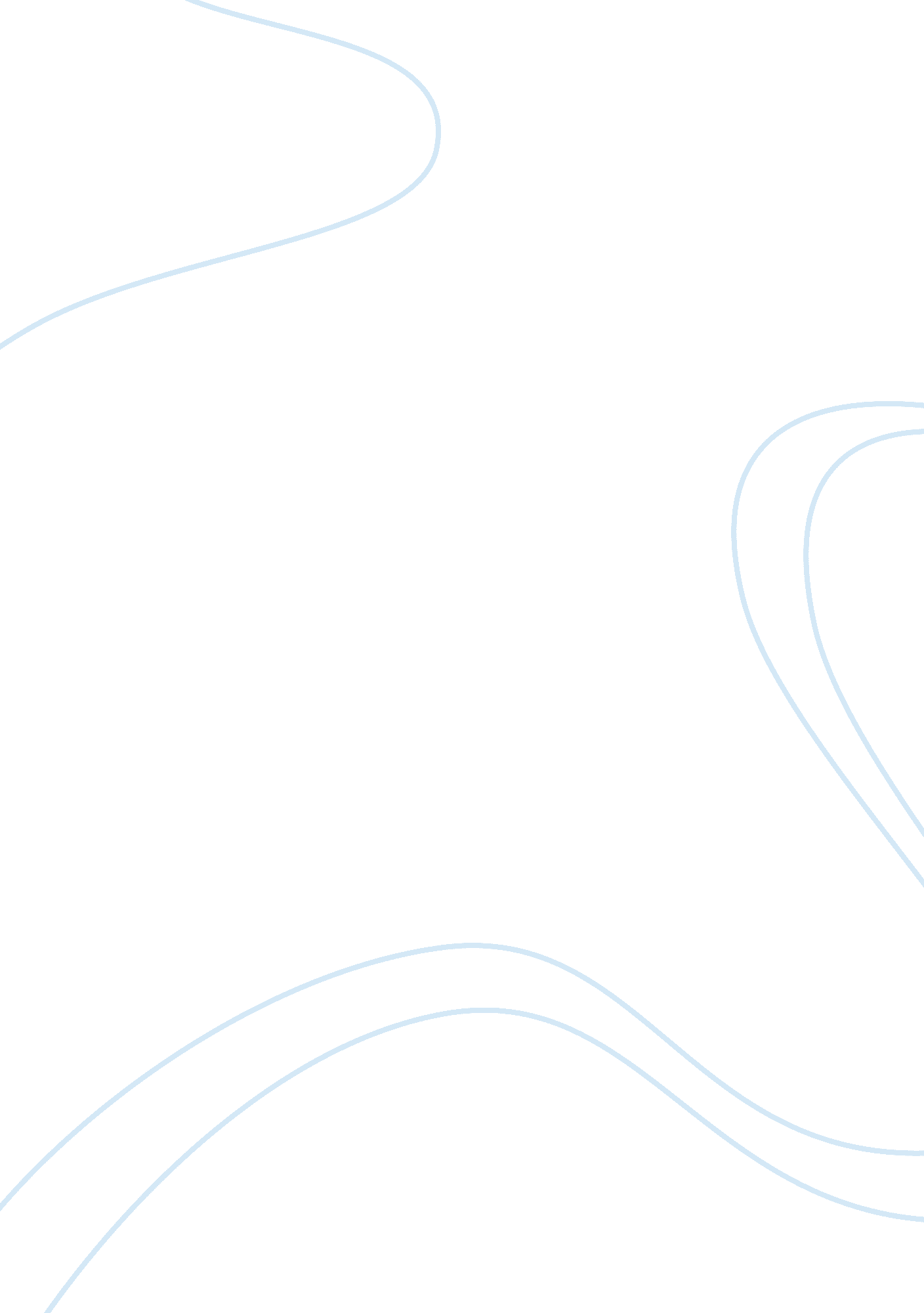 Law of evidence: search and seizureLaw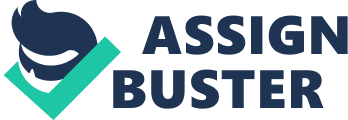 Evidence and Law Definition Search is explained as scrutinizing a person’s grounds to look for verification of any criminal engagement. Seizure from a law perspective can be referred as compulsory attaining of possessions by enforcement of government ruling from an individual suspected to be violating or is known as a lawbreaker. Probable Cause is reasonable belief level, based on expressed facts, that is essential to litigate an individual in civil court or to apprehend and impeach a person in criminal court. Standing is the right to file an appeal or a grievance under situations. 
Search warrant on AK47 Assault Rifle 
There are instances when an individual might be excempted from the fourth amendment that warrants a search of any malicious activity and weapons search as AK47 assault riffle. They would have to prove that it is a breach of privacy as the law states that if the individual knowingly shows to the public that the property is exposed in homes or office. This means that if the place in the house that is to be searched is not exposed then it does not have to be searched. 
Procedure of Search Warrant 
The selected AFP Executing Officer is the person accountable for planning and implementing the search warrant. Two of the AFP officers should be there for the process of execution unless the person residing in the premises has offered prearranged approval for the implementation of warrant. Where applicable, the role of AFP should be limited to one of an executing officer and sufficient AFP members to guarantee suppression and safety at the grounds and not execute the responsibility of property officer or searchers. The implementing AFP officer verifies the number of agency legislative body required to do the search. The executing officer will determine the person to be certified as a constable supporting for the search warrant. The search warrant is implemented in agreement to the regular AFP measures. 
Work Cited 
Keane, Adrian. The Modern Law of Evidence. Oxford: Oxford University Press, 2006. Print. 